Муниципальное бюджетное учреждение дополнительное образование«Детский морской центр «Алые паруса»Отчет о проделанной работе по противодействию новой коронавирусной инфекции.        В соответствии с письмом №5111/33/22 МКУ «Управление образования» решением Оперативного штаба по противодействию новой коронавирусной инфекции РД, с учетом предложений Главного государственного санитарного врача РД, согласно ст.13.3 Федерального закона от 25.12.2018 №273 – ФЗ (ред. от 30.12.2021) «О противодействии коррупции», в рамках реализации пунктов 4.14. и 4.15 государственной программы РД «О противодействии коррупции в Республике Дагестан», в целях формирования антикоррупционного мировоззрения и нетерпимости ко всем формам коррупционной деятельности в МБУДО «Алые паруса» были проведены следующие мероприятия:-усилен контроль за соблюдением санитарно- гигиенического и противоэпидемического режима в центре с контролем   утреннего фильтра;-с обучающимися  всех творческих объединений проведены беседы «Что делать, чтобы не заболеть»;-во всех творческих объединениях проведены игровые ситуации «Скажем инфекции нет»;-  на стендах в центре  размещена информация направленная на профилактику коронавирусной   инфекции; С работниками центра провелись беседы:: - о введении ограничительных мер в МБУДО «Алые паруса»; - ознакомление с Постановлением Об утверждении санитарно-эпидемиологических правил СП 3.1/2.4.3598-20 "Санитарно-эпидемиологические требования к устройству, содержанию и организации работы образовательных организаций и других объектов социальной инфраструктуры для детей и молодежи в условиях распространения новой коронавирусной инфекции (COVID-19)";- о необходимости  вакцинирования, как мере профилактики против  COVID-19;- о важности профилактической работы по противодействию коррупции в муниципальных бюджетных образовательных учреждениях г. Махачкалы и ознакомлению с вопросами привлечения к ответственности должностных лиц за непринятие мер по предотвращению и (или) урегулированию конфликта интересов.5. На постоянной основе проводится работа с работниками МБУДО «Алые паруса» о мерах профилактической работы с родителями и внутри коллектива. 
Директор МБУДО «Алые паруса»                                            Сулейманова З.Я.            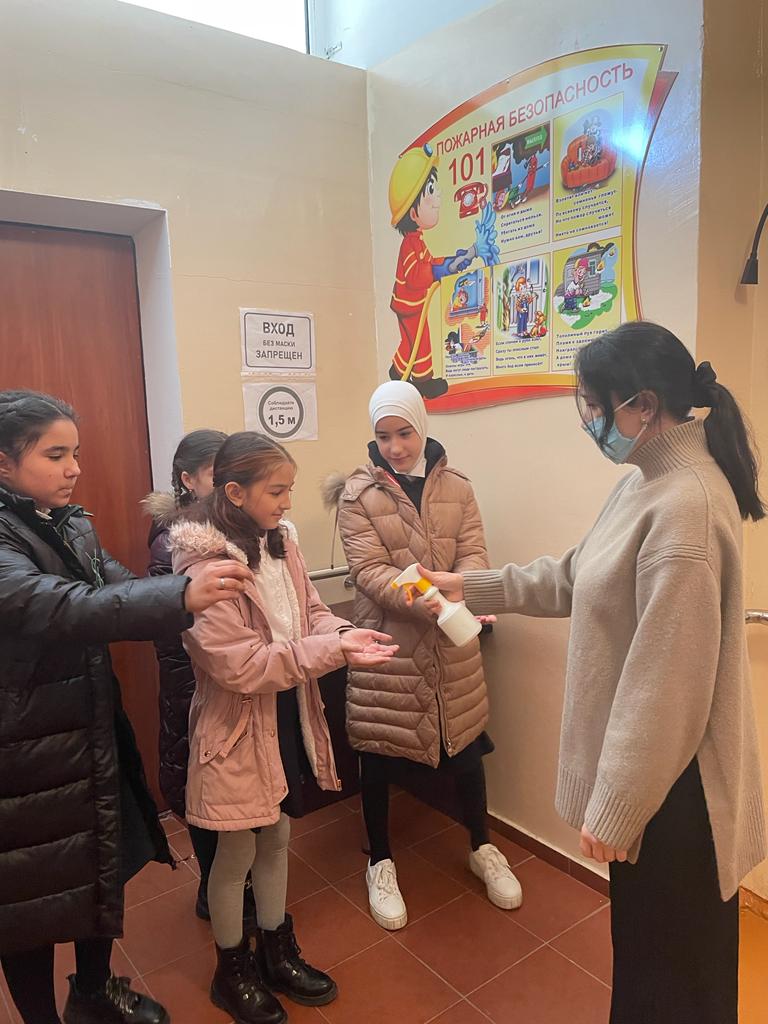 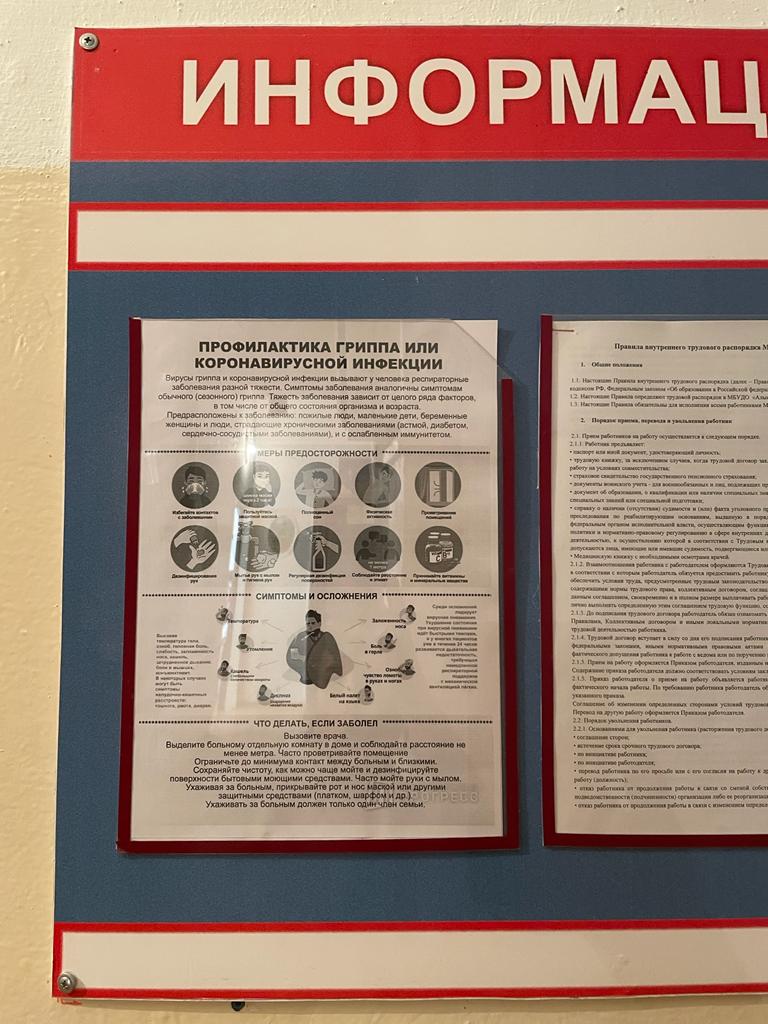 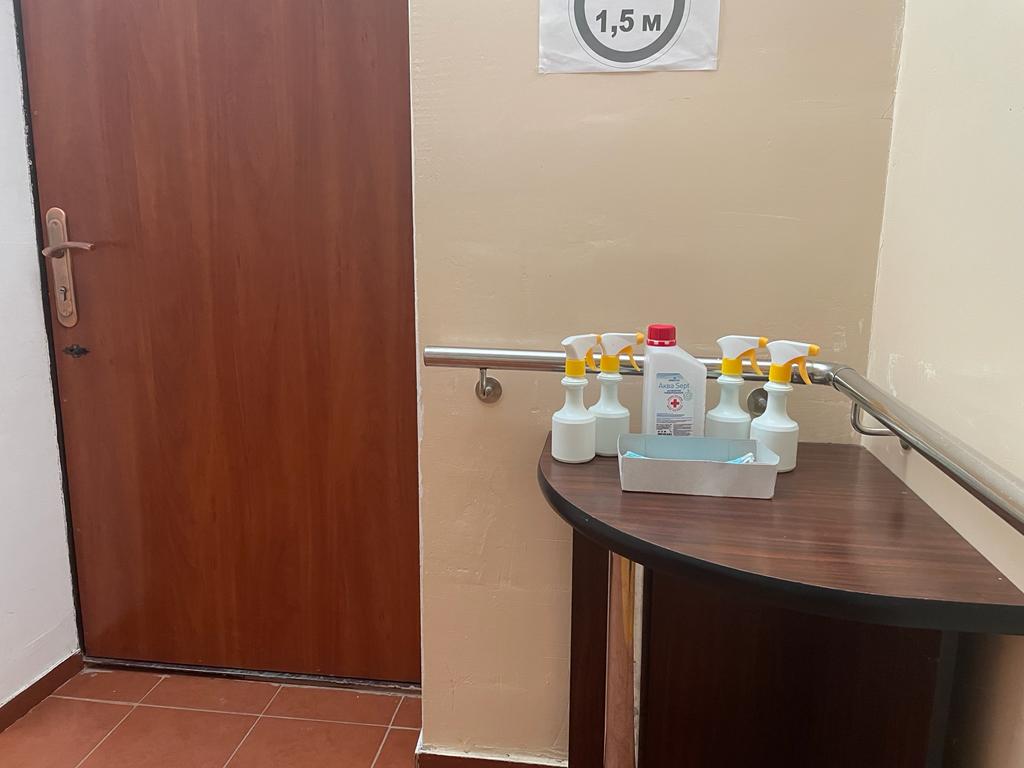 